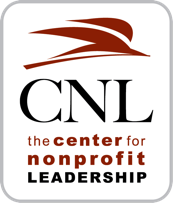 Application must be received by February 21, 2018 for consideration.  We appreciate your interest in the Executive Director Academy. Two, $325 scholarships are available for organizations that can appropriately demonstrate financial need and commitment to the Academy. In order to make the proper selection for the two available scholarships, we ask you complete the following as part of the application process.  You may use separate attachments if necessary. Please sign, date and return with your application.Candidate’s Name: _____________________________________________________Candidate’s Title:  ______________________________________________________Candidate’s Organization: _______________________________________________Candidate’s work phone/email/address: ________________________________________________________________________________________________________Candidate’s home or cell phone and home address: _______________________________________________________________________________________________Please answer the following:       What are your organization’s revenues and expenses for this fiscal year? __________________________________________________________________________________________________________________________________________List your current funding sources by category (i.e. Foundations, Government, Major Gifts, Individuals, Events, etc.)  Include the percent of total income each source provides. _______________________________________________________________________________________________________________________________________________________________________________________________________________Does your organization have a full time, paid executive director?  ____yes   _____noIf no, does your organization have a person who devotes more than 50% of his or her time to the executive director role?   ______yes     ______noHow many directors serve on your board?  __________How many of your board members contribute financially to the organization? _____Does your candidate or current executive director make a financial contribution to your organization?  ______ yes      ______noHow many years has your organization had an active program dedicated to soliciting contributions from individual and/or businesses? __________________Please explain the reason for needing the scholarship._________________________
_________________________________________________________________________________________________________________________________________________________________________________________________________________________Is there any other information that you would like us to consider?  Feel free to include information or date that may qualify you? ____________________________________________________________________________________________________________________________________________________________________________________________________________________________________________________Please include the following when you return your application:	Your most recently completed year end financials (or audit)	Your current year budget	Your most recently completed monthly financials Candidate’s Printed Name:_________________________________Candidate’s Signature: ____________________________________Date:___________________________________________________Board President’s Printed Name:_____________________________Board President’s Signature: ________________________________Date: ___________________________________________________Please sign, date and return with your application to the Executive Director Academy.Center for Nonprofit LeadershipPO Box 1227Nevada City, CA 95959530.265-5600info@cnlsierra.org